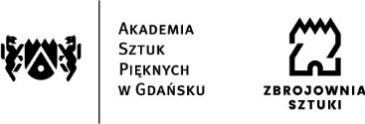 Gdańsk, dnia 18.11.2022r.Znak sprawy:  ZK-213/31/2022INFORMACJA Z OTWARCIA OFERTDotyczy: zamówienia publicznego prowadzonego w trybie podstawowym pn.: Dostawa sprzętu komputerowego dla Akademii Sztuk Pięknych w GdańskuZamawiający – Akademia Sztuk Pięknych z siedzibą przy ul. Targ Węglowy 6 w Gdańsku na podstawie art. 222 ust. 5 ustawy z dnia 11 września 2019r. Prawo zamówień publicznych ((tekst jednolity Dz. U. z 2022r. poz. 1710) przedstawia informację z otwarcia ofert.Do upływu terminu składania ofert, tj. do dnia 18.11.2022r., do godz. 11:00 złożono oferty:Nr OfertyFirma (nazwa) lub nazwiskooraz adres WykonawcyCena BruttoDeklarowany termin realizacji zamówieniaOceniane parametry techniczne1Cortland Sp. z o. o ul. Zgoda 38, 60-122 Poznań Województwo wielkopolskieNr telefonu/faks 61 625 22 47 e-mail przetargi@cortland.pl NIP 7780043683 REGON 630008749Część 5: 6 634,62 złCzęść 5: 10 dniCzęść 5: nie dotyczy2VisualRent Piotr SikoraSzamarzewskiego 39/14, 60-551 Poznań Województwo wielkopolskieNr telefonu/faks 601410907 e-mail piotr.sikora@visualrent.pl NIP 9720811843 REGON 631270550Część 6: 55 999,99 złCzęść 6: 10 dniCzęść 6: nie dotyczy3Syriana Joanna Fischer80-180 F=Gdańsk, ul. Porębskiego 28/17 Województwo pomorskieNr telefonu/faks 603 175 140/ - e mail syriana@syriana.pl NIP 585-108-88-42 REGON 220679228Część 1: 6 150,00 złCzęść 2: 3 321,00 złCzęść 6: 65 928,00 złCzęść 1,2,6: 10 dniCzęść1: Pojemność dysków. Dysk „1”: 1 TB Dysk „2”: 3 TBCzęść 2: nie dotyczyCzęść 6: nie dotyczy4Piotr Migda 02-679 Warszawa, Opaczewska 7 m. 16 GMINA: Ochota WOJEWÓDZTWO mazowieckie TEL. 501104076 E-MAIL migdas@gmail.com NIP 5261657078 REGON 385325726Część 5: 6 833,88 złCzęść 5: 10 dniCzęść 5: nie dotyczy 